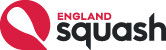 Code of Conduct – PlayersWho does this apply to?The Players Code of Conduct applies to all individuals who participate in the sport as a player at every level.If the code is breached and reported, all complaints and allegations will be acted upon accordingly.Players will:Abide by the rules of the club or venue. Treat everyone equally regardless of age, ability, gender, race, religion, ethnic origin, social status or sexual orientation and accept that everyone has the right to be protected from abuseRespect the rights, dignity and worth of every person within the context of the sportKnow and abide by the rules of the gameAccept the referees decision without question or complaint (let the captain or coach ask the necessary questions)Avoid violence and rough playHelp injured players and opponents where appropriateKeep to agreed timings for training and competitions or inform their coach or team manager if they are going to be latePlayers must wear suitable kit, including approved eyewear for junior players.*See approved eyewear section. Players must pay any fees for training or events promptlyRespect the sportI understand that if I do not follow the code of conduct, actions may be taken in line with the disciplinary procedures. 